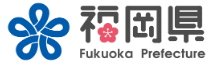 対　象　者　　福岡県内の半導体関連企業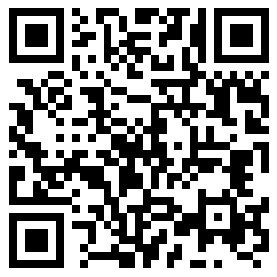 ※福岡県半導体・デジタル産業振興会議への入会も必要 ※入会申込みは右のリンク先のフォームから可能です！（入会金、年会費：無料）　費　　　用　　無料　募 集 期 間 　～令和６年１月３１日まで　※先着順。予算の上限に達し次第終了。アドバイザー　　三宅　賢治（みやけ　けんじ）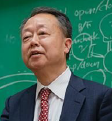 日本テキサスインスツルメンツに約30 年勤務した後、中小企業に転職し、産総研のミニマルファブ開発に従事。2018 年にはミニマルファブを活用した先端半導体パッケージの試作事業を立ち上げた。2020 年の定年後は、各種団体へ技術経営コンサルティングを実施。　　　　　　　中村　健二（なかむら　けんじ）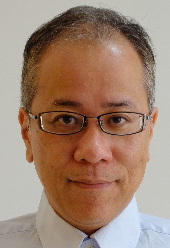 ミノルタカメラ（株）にてデジタルカメラ等を開発。その後(株)メガチップスにて、デジタルカメラ用半導体開発、汎用品LSI事業部長、西日本営業責任、執行役員を従事。2017年にテクノリベロを起業。設計受託、マーケティング、プロジェクトコンサルティング業務等を実施中。サポート例　　（取引拡大）・新規顧客の獲得に向けたマッチング支援・新市場開拓、新分野進出に向けた経営戦略立案　　　　　　　（技術力向上）　　　　　　　　　・新技術、新製品開発に向けた技術的指導　　　　　　　　　・新規事業のプロジェクトコーディネート問い合せ先福岡県半導体・デジタル産業振興会議事務局（福岡県商工部新産業振興課内）（担当：大橋、藤吉） 　TEL：092-643-3455、メール：info@robot-system.jp申込日　	年　　月　　日＜提出先＞E-mail：info@robot-system.jp福岡県半導体・デジタル産業振興会議事務局　藤吉、大橋宛取引拡大・技術力向上アドバイザー申込書福岡県半導体・デジタル産業振興会議　会長　殿下記のとおり、取引拡大・技術力向上に向けた支援を要請します。なお、本事業は福岡県が実施する事業であることを確認し、福岡県産業・科学技術振興財団と福岡県が支援の経過及び成果の情報を共有することを了承します。＜派遣の流れ＞　①申請　　　：本申込書に必要事項を記入し提出　　　　　　　　　　②日程調整　：派遣日時等について事務局と調整　　　　　　　　　　③派遣　　　：アドバイザーがお伺いし、助言等を実施　　　　　　　　　　　　　　　　　※オンラインでの相談のみにも対応可　　　　　　　　　　④ヒアリング：支援を受けた効果を確認するため、一定期間後、事務局からヒアリングを実施企業名企業名代表者役職代表者役職代表者氏名代表者氏名所在地所在地〒   　－〒   　－〒   　－〒   　－〒   　－〒   　－〒   　－〒   　－〒   　－〒   　－〒   　－〒   　－担当者担当者担当者職名担当者職名担当者職名担当者氏名担当者氏名担当者担当者TEL－　　　　－－　　　　－－　　　　－－　　　　－－　　　　－－　　　　－FAX－　　　　－－　　　　－－　　　　－－　　　　－担当者担当者メールアドレスメールアドレスメールアドレス企業概要企業概要企業概要企業概要企業概要企業概要企業概要企業概要企業概要企業概要企業概要企業概要企業概要企業概要業種資本金資本金万円主な事業と製品・○○事業（製品A、B）・△△事業（製品C、D）・○○事業（製品A、B）・△△事業（製品C、D）・○○事業（製品A、B）・△△事業（製品C、D）・○○事業（製品A、B）・△△事業（製品C、D）・○○事業（製品A、B）・△△事業（製品C、D）・○○事業（製品A、B）・△△事業（製品C、D）・○○事業（製品A、B）・△△事業（製品C、D）・○○事業（製品A、B）・△△事業（製品C、D）・○○事業（製品A、B）・△△事業（製品C、D）・○○事業（製品A、B）・△△事業（製品C、D）・○○事業（製品A、B）・△△事業（製品C、D）・○○事業（製品A、B）・△△事業（製品C、D）支援を受けたい内容支援を受けたい内容